St Mary’s Catholic School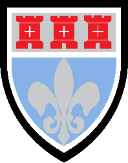 Year 11 into Year 12 Bridging WorkRecommended Reading List for Year 12SpanishTo prepare you for your Sixth Form studies, the reading list below includes a variety of books, articles and other material to read and use, to broaden your knowledge, and to enrich your understanding of Spanish.Take some time over the summer to complete the reading below, using the tasks to help structure your reading.Read / WatchLink if this is available onlineTasks to complete Any additional notesRead: El coronel no tiene quien le escribe by Gabriel García Márquezhttp://biblio3.url.edu.gt/Libros/el_coro.pdfLook up any unknown vocabulary and write summaries of what happens in every chapter.This is an examined textRead : Cuentos de la selva by Horacio Quirogahttp://nuestraescuela.educacion.gov.ar/wp-content/uploads/2018/08/Cuentos-de-la-selva.pdfRead this Spanish classic for pleasure. It is a book for children so is very accessible but enjoyable for all ages. Look up any new vocabulary and make a vocab listListen to the audio book Harry Potter y la piedra filosofalhttps://stories.audible.com/pdp/1781105022?ref=adbl_ent_anon_ds_pdp_pc_cntr-0-1 Listen for pleasure, you should find it straightforward to follow as you’ll be so familiar with the story. Watch Romahttps://www.netflix.com/gb/title/80240715#:~:text=Watch%20Now%20on%20Netflix,and%20nominated%20for%20Best%20Picture.Immerse yourself in listening to Spanish for a couple of hours and write a review of your thoughts on the film to discuss with your classmates in September Listen to the podcast: The invention of Spainhttps://www.bbc.co.uk/programmes/b01nk276 Make notes on the key events that have shaped the history/culture of SpainRead the Spanish news each dayhttps://www.elpais.es Download the app on your phone and spend a few minutes each day finding out what is happening in SpainListen to the podcast: Spanish Podcasthttp://www.spanishpodcast.org/ Choose at least one podcast on an area or topic of interest to you and be prepared to talk about what you found out in September